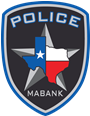 MABANK POLICEEMPLOYMENT APPLICATIONCity of Mabank, P.O. Box 293   / 129 E. Market Street, Mabank, Texas 75147PHONE: (903) 887-8500 FAX: (903) 887-4288The City of Mabank is an Equal Opportunity Employer and encourages applications from eligible and qualified persons regardless of race, color, religion, sex, age, and national origin or physical disability. Your interest in employment with the City of Mabank is appreciated. In order to gain a better understanding of your background and work history, we ask that you answer all questions completely in your own handwriting and to the best of your knowledge. The information provided is subject to verification. Incomplete applications will not be considered.Applications must be hand written.POSITION APPLYING FOR:    Full Time Dispatcher         Part Time DispatcherDATE: _________________________________PERSONAL INFORMATIONLast Name _____________________ First ___________________ Middle_________________Social Security # _______________________________ PID#____________________Date of birth: _________________________________Street Address _________________________________________________________________City___________________________ State ____________________ ZIP __________________Phone: ________________________________ Cell Phone: _____________________________ Alternate Phone: __________________________ Alternate Phone: _______________________Email: ______________________________________ Alternate Email: _________________________________________Facebook Address: ______________________________________________Twitter Address: ________________________________________________Instagram Address: _______________________________________________YouTube Channel: _______________________________________________ Any other social network: _________________________________________ Are you at least 18 years of age?  YES	 NOAre you currently employed elsewhere?  YES	 NOAre you on layoff status and subject to recall?  YES NO Are you a Texas certified peace officer?  YES	 NOAre you legally eligible for employment in the United States?  YES	 NO Do you work for or have you ever worked for the City of Mabank before?  YES	 NOIf yes, please give dates and positions held: ______________________________________________________________________Have you filed an application with the City of Mabank before?  YES	 NO If yes, when? ______________________________________________________________________Are you related by blood or marriage to any City Council member or employee of the City of Mabank?  YES	 NO  If yes, whom? Name__________________________________________________________ Relationship________________________________ Department_________________________Name__________________________________________________________ Relationship________________________________ Department_________________________Have you ever been convicted of, plead guilty to, received-deferred adjudication, or any form of court supervision for any criminal offense (Misdemeanors and felonies) other than minor traffic violations within the last ten (10) years? YES    NO    If yes, please explain: ________________________________________________________________________________________________________________________________________________________________________How did you hear about this position? ______________________________________________NOTE: Prior to employment, applicant will be investigated for prior convictions of criminal offenses. A prior conviction will not automatically disqualify an applicant for employment but will be considered only as it relates to the job under consideration.Check all types of work that you will accept:FULL TIME  PART TIME  TEMPORARY  DAYS NIGHTS SHIFTS When are you available to begin work? ______________________________________________Have you read and do you understand the requirements of the job for which you have applied?  YES	 NOCan you perform the essential functions of this job with or without a reasonable accommodation?  YES	 NOEDUCATION, TRAINING, AND SKILLSTexas Telecommunications Certificate:  YES	 NO Do you have a high school diploma?  YES	 NODo you have a GED?  YES	 NO Diploma or GED certificate received from? __________________________________________City and State: _________________________________________________________________College, Post Graduate, Technical, or Vocational School: _____________________________________________________________________________________________________________ _____________________________________________________________________________Describe any other specialized training, apprenticeships, and professional licenses: __________________________________________________________________________________________________________________________________________________________List any other skills related to the job for which you are applying: ____________________________________________________________________________________________________________________________________________________________________________________Have you ever had any job related training in the United States Military?  YES		 NO  If yes, please describe ____________________________________________________________________________________________________________________________________________________________Do you have a valid Texas driver’s license?  YES	 NO	  License #_______________Type of License: Operators  Class A CDL / Class B CDL / Class C Has your driver’s license ever been suspended or revoked?  YES  NO If yes, please explain: ___________________________________________________________________________________________________________________________________________________________________________________________________________________________________MABANK POLICE DEPARTMENTAUTHORIZATION TO RELEASE INFORMATIONI hereby request and authorize you to furnish the Mabank Police Department with any and all information they may request concerning my work record, educational history, military record, financial status, criminal record, general reputation, and past or present medical condition. This authorization is specifically intended to include any and all information of a confidential or privileged nature as well as photocopies of such documents requested. The information will be used for the purpose of determining my eligibility for employment as an employee of the City of Mabank Police Department. I hereby release you and your organization from any liability, which may or could result from furnishing the information requested above or from any subsequent use of such information in determining my qualifications to serve as an employee.Signature  X__________________________________________________ Printed Name_________________________________________________Date and Time________________________________________________Sworn and subscribed before me by _______________________________________________________,This _____________ day of _________, A.D. _______ year._______________________________________________Notary PublicEssential DutiesWill receive training on communications procedures, FCC rules and regulations, and law Enforcement computer systems.Will need excellent computer skills, and able to operate multiple computers.  Will be able to operate radio, and other communications equipment.Will be able to transmit, receive and relay information to department officers and other personnel.Works an assigned shift using own judgment in deciding the course of action being expected to handle difficult and emergency calls without assistance. Maintains normal availability by radio or telephone for consultation on major emergencies or incidents. Maintains communication and coordination with other law enforcement agencies regarding wanted persons and service of their warrants. Will be able to work nights, weekends and holidays.Maintains communication and availability, by phone, or radio, for emergencies.Will work in a fast paced, noisy environment that requires meticulous attention to detail, even when under stress.Perform other duties as assigned. Required Minimum QualificationsU.S. Citizen High School Diploma or GED Must be 18 years or older at the time of employmentPossess a valid Texas Driver’s license Must be of good moral characterAble to read and write English